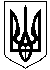    УКРАЇНАЖИТОМИРСЬКА  ОБЛАСТЬНОВОГРАД-ВОЛИНСЬКА МІСЬКА РАДАМІСЬКИЙ  ГОЛОВАРОЗПОРЯДЖЕННЯвід    22.01.2019  № 13(о)Про    внесення    змін    у    додаток   до розпорядження  міського  головивід    15.01.2018      №10(о)       „Про    створення   робочої  групи з  питань реформування    освітньої      галузі міста“          Керуючись  підпунктами 19, 20   частини   четвертої  статті 42 Закону   України „Про місцеве самоврядування в Україні“,  враховуючи кадрові зміни:      1. Внести зміни у додаток до розпорядження міського голови                                                   від 15.01.2018  №10 (о) „Про створення робочої групи з питань реформування освітньої галузі міста“, виклавши його у новій редакції  (додається).       2. Контроль за  виконанням розпорядження покласти на  заступника  міського голови  Гвозденко О.В.Міський  голова                                                        	           В.Л.ВесельськийДодаток  
до розпорядження міського голови                                                                                від     15.01.2018    № 10(о)                                                       (у редакції розпорядження                                      міського голови                                                        (від  22.01.2019 №   13(о) )Складробочої групи з питань реформування освітньої галузі містаКеруючий справами  виконавчогокомітету міської ради    			                                   Д.А.Ружицький      Гвозденко   Оксана Василівназаступник міського голови, голова робочої групи                                                                               Ващук  Тетяна Володимирівнаначальник управління освіти і наукиміської ради, заступник голови робочої групиКовальчук Наталія Станіславівназавідувач інформаційно-методичного центру управління освіти і науки міської ради, секретар робочої групиЧлени  робочої  групи:Члени  робочої  групи:Андрійчук   ОксанаЛеонідівнаучитель історії  Ліцею №11, слухач   школи  кадрового  резерву управління  освіти  і науки міської ради, член  громадської організації „Молодіжна  фундація європейських  ініціатив“Антонюк   Павло Георгійовичначальник юридичного відділу  міської ради Гарбовська   Любов Георгіївна  директор ЗОШ №2, голова міського методичного об’єднання директорів закладів загальної середньої освіти містаГерасимчук  ОленаПетрівназаступник директора ЗОШ №7,  голова міського методичного об’єднання заступників директорів закладів загальної середньої освіти містаКовальчук   ОксанаМихайлівна Лепська Юлія Валентинівнаголовний  спеціаліст  фінансового   управління  міської  радиюрист групи централізованого господарського обслуговування управління освіти і науки міської радиФедорчук  Володимир Григорович голова постійної комісії з питань соціальної політики, охорони здоров’я, освіти, культури та спорту (за  згодою)Юшманов  Ігор Геннадійовичголова постійної комісії з міського бюджету та комунальної власності, член Громадської ради управління освіти і науки міської ради (за згодою)Шегеда   Антон Федорович  проректор з навчально-методичної роботи Житомирського обласного інституту післядипломної  педагогічної  освіти        (за згодою)